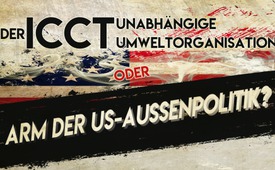 Der ICCT – unabhängige Umweltorganisation oder Arm der US-Außenpolitik?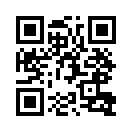 Durch die VW-Abgas-Affäre hat sich der ICCT, der „internationale Rat für sauberen Verkehr“, in Szene gesetzt. Laut eigenen Angaben ist der ICCT eine unabhängige, neutrale und einzig durch Stiftungsgelder getragene Umweltorganisation. Ist dies wirklich so? Eine Betrachtung der Geldgeber bringt Erstaunliches ans Licht!Der ICCT – unabhängige Umweltorganisation oder Arm der US-Außenpolitik?
Durch die VW-Abgas-Affäre hat sich der ICCT, der „internationale Rat für sauberen Verkehr“, in Szene gesetzt und einige Berühmtheit erlangt. Laut eigenen Angaben ist der ICCT eine unabhängige, neutrale und einzig durch Stiftungsgelder getragene Umweltorganisation. Wer sind nun aber diese Stiftungen, die den ICCT finanzieren? Neben der US-amerikanischen Hewlett Foundation und der Packard Foundation sowie der von der Ford Foundation mitfinanzierten Nichtregierungs-Organisation „Climate Works“ ist eine weitere Organisation unter den Geldgebern, deren Name aufhorchen lässt.  Es ist dies der CFR, der „Rat für auswärtige Beziehungen“, eine transatlantische Denkfabrik, die sich aus europäischen und vor allem US-amerikanischen Protagonisten aus Finanz, Medien, Wirtschaft, Geheimdiensten und politischen Parteien zusammensetzt. Diese äußerst einflussreiche Gruppierung prägt die Ausrichtung der US-amerikanischen Außenpolitik hinsichtlich Europa. Dieser Hintergrund legt den Verdacht nahe, dass der ICCT, entgegen der eigenen Deklaration, keine objektive und neutrale Institution ist, sondern von den USA als außenpolitisches Instrument etabliert wurde, um den eigenen, globalen wirtschafts-politischen Führungsanspruch durchzusetzen; im Falle der VW-Abgas-Affäre zum Schaden der deutschen Wirtschaft.von ga.Quellen:https://en.wikipedia.org/wiki/International_Council_on_Clean_Transportation
COMPACT-Magazin, Ralf Flierl, „Verschwörung gegen VW“, 6/2016
https://www.bu.edu/law/2015/12/22/from-the-volkswagen-emissions-scandal-to-helping-global-regulators-drew-kodjak-91-makes-an-impact/Das könnte Sie auch interessieren:---Kla.TV – Die anderen Nachrichten ... frei – unabhängig – unzensiert ...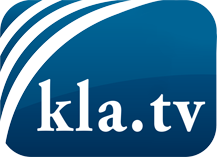 was die Medien nicht verschweigen sollten ...wenig Gehörtes vom Volk, für das Volk ...tägliche News ab 19:45 Uhr auf www.kla.tvDranbleiben lohnt sich!Kostenloses Abonnement mit wöchentlichen News per E-Mail erhalten Sie unter: www.kla.tv/aboSicherheitshinweis:Gegenstimmen werden leider immer weiter zensiert und unterdrückt. Solange wir nicht gemäß den Interessen und Ideologien der Systempresse berichten, müssen wir jederzeit damit rechnen, dass Vorwände gesucht werden, um Kla.TV zu sperren oder zu schaden.Vernetzen Sie sich darum heute noch internetunabhängig!
Klicken Sie hier: www.kla.tv/vernetzungLizenz:    Creative Commons-Lizenz mit Namensnennung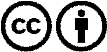 Verbreitung und Wiederaufbereitung ist mit Namensnennung erwünscht! Das Material darf jedoch nicht aus dem Kontext gerissen präsentiert werden. Mit öffentlichen Geldern (GEZ, Serafe, GIS, ...) finanzierte Institutionen ist die Verwendung ohne Rückfrage untersagt. Verstöße können strafrechtlich verfolgt werden.